T.C.BAYBURT ÜNİVERSİTESİ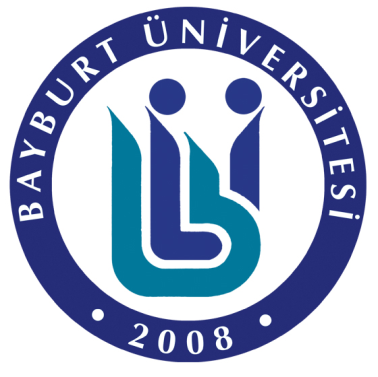 İDARİ VE MALİ İŞLER DAİRE BAŞKANLIĞI 2019 YILIFAALİYET RAPORUBAYBURT-2019İÇİNDEKİLER              ………………………………………………          2ÜST YÖNETİCİ SUNUŞU……………………………………………	3I- GENEL BİLGİLER…………………………………………………	4A- Misyon ve Vizyon……………………………………………	.	 4B- Yetki, Görev ve Sorumluluklar…………………………………	 4C- İdareye İlişkin Bilgiler…………………………………………	 5      1- Fiziksel Yapı………………………………………….……	 5      2- Örgüt Yapısı……………………………………………….…	 6      3- Bilgi ve Teknolojik Kaynaklar ………………………………	 6      4- İnsan Kaynakları ………………………………………..……	 7      5- Sunulan Hizmetler ……………………………………………	 9      6- Yönetim ve İç Kontrol Sistemi ………………………………	10II- AMAÇ ve HEDEFLER ………………………………………………	11A- İdarenin Amaç ve Hedefleri ……………………..………………	11B- Temel Politikalar ve Öncelikler …………………………………	12III- FAALİYETLERE İLİŞKİN BİLGİ VE DEĞERLENDİRMELER …	12A- Mali Bilgiler ………………………………………………………	12      1- Bütçe Uygulama Sonuçları ……………………………………	12B- Performans Bilgileri ………………………………………………	13      1- Faaliyet  Bilgileri ………………………………………………	14IV- KURUMSAL KABİLİYET ve KAPASİTENİN DEĞERLENDİRİLMESİ….15           A- Üstünlükler ……………………………………………………	15           B-  Zayıflıklar ………………………………………………………	15           C- Değerlendirme …………………………………………………..	16İÇ KONTROL GÜVENCE BEYANI ……………………………………..  17	SUNUŞ	Başkanlığımız tabi olduğu kanunlar, mevzuatlar ve yönetmelikler kapsamında iyi bir performans gösterme gayretinden hareketle faaliyetlerinde mali saydamlık ve hesap verebilme sorumluluğu gözetlenerek doğru, ilkeli, tarafsız, önyargısız, güvenilir, açık ve anlaşır olmayı hedefleyerek çalışmalarını sürdürmüştür.4734 sayılı Kamu İhale Kanunu, 5018 sayılı Kamu Mali Yönetim ve Kontrol Kanunu ve yürürlükteki diğer kanun ve yönetmelikler kapsamında Üniversitemizin gereksinmeleri, Rektörlük ve bağlı birimlerin zorunlu ihtiyaçları 2019 mali yılı içerisinde hep birlikte değerlendirilmiş israfı önleyici, tasarrufa yöneltici, birimler arası paylaşımcı bir gider politikası başkanlığımızın ana ilkelerini oluşturmuştur.Başkanlığımızda, hizmet ve faaliyetlerin ekonomik ve etkin bir şekilde yerine getirilmesi için insan, para ve malzeme gibi mevcut kaynakların en uygun ve verimli bir şekilde kullanılmaya çalışılmış, bütçe ödeneklerimizi harcama aşamasında en kaliteli mal, malzeme ve hizmeti en kısa sürede ve en ucuz şekilde temin edilmesi, yapılan her türlü iş ve işlemi denetim altına alınması hedeflenmiş ve 2019 Mali yılında bu hedefler gerçekleştirilerek mali yıl kapatılmıştır.	Ömer KARAHASANOĞLU	İdari ve Mali İşler Daire Başkanı I- GENEL BİLGİLER	A. Misyon ve VizyonMisyonÇağdaş, bilimsel ve özgür düşünen Üniversitemizin kuruluşundan bu yana devam eden ivmesini hızlandırarak sürdürmek için Başkanlığımızın destek birimi olduğu bilinci ile ortaya çıkan ihtiyaçlar değerlendirilerek, bu ihtiyaçların satın alınması için Devletin olanakları ölçüsünde sağlanan ödenekle en kaliteli mal, malzeme ve hizmeti en kısa sürede ve en ucuz şekilde temin ederek, beklenen faydayı sağlamak ve hizmeti sunmaktır.VizyonKurum içerisinde şeffaf, ilkeli ve işinde uzman bir ekip ve çalışma anlayışı ile kaynakları en iyi şekilde değerlendirerek yeni nesillere kendini her alanda yenilemiş teknolojik imkânlara sahip kaliteli ve etkin çözümler üreten örnek bir başkanlık olarak hizmet verebilme.B. Yetki, Görev ve Sorumluluklarİdari ve Mali İşler Daire Başkanlığı olarak Birimimize tahsis edilen ödenekleri, Kanunlar ve Yönetmelikler çerçevesinde kamu kaynağının kullanılması genel esasları olan mali saydamlık,  hesap verme ve üniversitemizin hedef ve stratejilerine uygun olarak kullanmaktır. Bu harcamaları yaparken Bütçe ilke ve esasları, Kanun, Tüzük ve Yönetmelikler ile diğer mevzuatlara uygun olmasından, ödenekleri etkili, ekonomik ve en üst düzeyde fayda sağlayacak şekilde kullanılmasından sorumludur.Bu çerçevede faaliyetlerin ekonomik ve etkin bir şekilde yerine getirilmesi için insan, para ve malzeme gibi mevcut kaynakların en uygun ve verimli bir şekilde kullanılmasını sağlamak, İhtiyaç duyulan makine, cihaz ve malzemelerin temini ile ilgili her türlü işlemleri yapmak, Taşınır ve ödeme işlemlerini gerçekleştirmek,Edinimi yapılan mal ve malzemenin kayıtlara geçirilmesi, depolanması, korunması ile dağıtılması işlerini 5018 sayılı Kamu Malî Yönetimi ve Kontrol Kanununa göre hazırlanan Taşınır Mal Yönetmeliğine uygun olarak yapmak, 237 sayılı taşıt kanununa göre Üniversitemizin araç ihtiyacını karşılamak için gerekli işlemleri yürütmek,Mevcut araç parkında bulunan taşıtların bakım onarım muayene sigorta işlemlerini takip etmek ve yaptırmak,Üniversitemizin güvenlik, temizlik ve ulaşım hizmetlerinin sağlıklı bir şekilde yürütülmesini sağlamak, Haberleşme hizmetlerini yürütmek,C. İdareye İlişkin Bilgiler1-Fiziksel Yapı1.1 - İdari Personel Hizmet Alanları  1.2-  Ambar, 1.3 Lojman, 1.4- Taşıtlar2- Örgüt Yapısı	İdari ve Mali İşler Daire Başkanlığımızın örgüt şeması aşağıdaki şekilde gösterilmektedir.3- Bilgi ve Teknolojik Kaynaklara-Bilgi Kaynakları -İhalelerin İnternet Ortamında EKAP üzerinden yapılması                                                             -Tahakkuk işlemlerinde KBSve MYS’den faydalanılmasıb- Teknolojik Kaynaklar3.1- Yazılımlar-İhale Programı (E-KAP)-e-Bütçe -Taşınır Kayıt ve Yönetim Sistemi (TKYS)4- İnsan Kaynakları4.1 İdari Personel 4.2- İdari Personelin Eğitim Durumu4.3- İdari Personelin Hizmet Süreleri4.4- İdari Personelin Yaş İtibariyle Dağılımı5- Sunulan Hizmetler5.1-İdari Hizmetler   	İdari ve Mali İşler Daire Başkanlığı, her yıl bütçe ödenekleri ile belirlenen şekilde üniversitemizin akademik, idari ve diğer destek hizmetleri birimlerine, gerçekleştirdiği ihaleler ve satın alma işlemleri ile mal ve hizmet alımları yapmaktadır. Bu bağlamda sunulan hizmetler şu şekilde sıralanabilir.Rektörlüğümüz ve bağlı birimlerinin tüketim malzeme ihtiyaçları karşılanması, (kırtasiye, temizlik maddeleri, özel tüketim malzemeleri, vb.),Rektörlüğümüz ve bağlı birimlerinin hizmet alımı ihtiyaçlarının karşılanması,Rektörlüğümüz ve bağlı birimlerin makine teçhizat ve demirbaş malzeme ihtiyaçlarının karşılanması,Temizlik ve Güvenlik hizmetlerinin kusursuz bir şekilde yerine getirilmesi için mevcut imkânlar ölçüsünde koordinasyonun yapılması,Satın alınan malzeme ve cihazlar Taşınır Mal Yönetmeliğine göre kayıtlara alınması ve ilgili birimler adına çıkış işlemlerinin yapılması,Üniversitemizin ulaşımında kullanılan ve ihtiyaç duyulan araçların imkânlar dâhilinde satın alınması mevcut araç parkının ihtiyaçları karşılayacak duruma getirilmesi, araçların periyodik bakım ve onarımlarının yaptırılması,Üniversitenin taşınır mal ve malzeme işleri ile her türlü ödeme ve tahsil işlemlerinin gerçekleştirilmesi, Haberleşme ve benzeri işlerle ilgili iş ve işlemlerin yapılması,Güvenlik ve çevre kontrolü işlerinin yürütülmesi,Sivil Savunma Planlarının güncelleştirilmesi ve ilgili daireye gönderilmesi,Fakülte, Yüksekokullar ve İdari Binalara ait yangın teşkilatlarının oluşturulması,Fakülteler, Yüksekokullar ve İdari Binalardaki personeller den sivil savunma komisyonlarının oluşturulmasıRektörlük ve idari birimlerin elektrik ve doğalgaz abone işlemlerini gerçekleştirilmesi. Fatura tahakkuk işlemlerini gerçekleştirilmesi,Rektörlük tarafından verilen benzer görevlerin yerine getirilmesi.6- Yönetim ve İç Kontrol Sistemi5018 sayılı Kamu Mali Yönetimi ve Kontrol Kanununa ve 4734 Sayılı Kamu İhale Kanunu’na göre her bir işlemde imzası bulunan kişiler attıkları imza ile yetki ve sorumluluk almışlardır. Başkanlığımızca gerçekleştirilen tüm hizmetler, yapılış süreci ve sonuçlandırılmasına kadar olan tüm süreç içerisinde bizzat Daire Başkanı tarafından kontrol edilmektedir.II- AMAÇ ve HEDEFLERİdarenin Amaç ve HedefleriÜniversitemizce belirlenen ve hedeflenen görev ve vizyona paralel olarak, daha çok çaba sarf edilerek hizmetlerde verimliliği ve devamlılığın sağlanması, bu hizmet ve faaliyetlerin ekonomik ve etkin bir şekilde yerine getirilmesi için insan, para ve malzeme gibi mevcut kaynakların en uygun ve verimli bir şekilde kullanılmasının sağlanması, devletin olanakları ölçüsünde sağlanan ödenekle en kaliteli mal, malzeme ve hizmeti en kısa sürede ve en ucuz şekilde temin edilmesi, destek hizmetlerinin aksatılmadan yerine getirilmesi ve üniversitemiz hizmet araçlarının ekonomik ve verimli bir şekilde kullanılmasıdır. Temel Politikalar ve ÖnceliklerBaşkanlığımızın temel politikaları Üniversitemiz Stratejik planında da belirtilen hedefleri doğrultusunda katkı sağlamak ve planda sunulan hedeflere bir an önce ulaşmada Kanun ve Yönetmeliklerde yüklenen görevler ve bu görevlere karşı Üniversitemiz Bütçesinde yer alan ödenekler çerçevesinde yapılan tüm işlemleri mevzuatına uygun olarak gerçekleştirmek,  Mevcut kaynakları zamanında ve yerinde kullanmak, israfı önleyecek tedbirler almak,Mali disiplin içerisinde şeffaf ve açık olmak,Adil olmak ve takım ruhuna sahip olmak,Kamunun ve kurumun menfaatini her zaman ön planda tutmak,Disiplin, görev bilinci ve sorumluluk duygusuna sahip olmak,Başkanlığımızın Öncelikleri	Başkanlığımızın başarısının sürekliliğini ve mevzuata hâkim personel ve kadrolar oluşturabilmek için yurt genelinde belirli illerde düzenlenen, birimimizi ilgilendiren seminerlere katılımları sağlamak.Başkanlığımızda görev alan tüm personelin, görev alanına giren konularda ilgili kanun ve yönetmeliklere hâkim bilgi ve donanıma sahip olmak, bu bilgi ve birikimin yanında güler yüzlü verdiği hizmetle, memnuniyet yaratarak, sorun üreten değil sorunlara çözüm üreten bir başkanlık olmak. Malzeme ve hizmeti en kısa sürede en kaliteli ve en ucuz şekilde temin ederek, beklenen faydayı sağlamak ve hizmeti sunmaktır.III. FAALİYETLERE İLİŞKİN BİLGİ ve DEĞERLENDİRMELER A-MALİ BİLGİLERBütçe Uygulama Sonuçları  1.1-Bütçe GiderleriB.PERFORMANS BİLGİLERİ1- Faaliyet ve Proje Bilgileri Faaliyet BilgileriDaire Başkanlığımızın görev, yetki ve sorumlulukları çerçevesinde yerine getirdiği                                                  faaliyetlerine ilişkin performans bilgileri aşağıdaki tabloda gösterilmiştir.2019 yılında Daire Başkanlıklarının ve Fakültelerin genel olarak satın alma işlemleri Daire Başkanlığımıza bağlı birimlerce yürütülmüştür.Rektörlük, Fakülte ve Yüksekokulların 2019 mali yılında talep ettikleri Makine ve Teçhizatlar Daire Başkanlığımızca satın alınarak birimlere dağıtımı yapılmıştır.2019 yılı içerisinde mal ve hizmet alım ihaleleri yapılmış ve sonuçlandırılmış, ayrıca doğrudan temin yoluyla da ihtiyaç duyulan mal ve hizmetler satın alınmıştır.Üniversitemizde bulunan araçlara otomatik sistemle akaryakıt alım ihalesi yapılmıştır.150 Ton Karpuz Kömür, 140 ton fındık kömür ve 6 Ton Çam Kaburga Odun alımı ihalesi yapılmıştır.Kırtasiye ve Toner alımı ihalesi yapılmıştır.Araçların bakım onarım ve diğer işlemleri yaptırılmıştır.Yangın araç ve gereçleri gözden geçirilerek eksikler tamamlatılmış, mevcut olanların bakımları yaptırılmıştır.Rektörlük, bağlı birimler ve Fakültelerin kırtasiye giderleri satın alınarak karşılanmıştır.Rektörlük, bağlı birimler, Fakülteler ve Enstitülerin Tefrişat ve Donanım ihtiyaçları karşılanmıştır.1-2019 Yılında Edinilen Taşıtlar2-2019 Yılında Gerçekleştirilen İhaleler ve Doğrudan Temin Yoluyla Yapılan Satın AlmalarTemizlik ve güvenlik hizmetlerinde çalıştırılan kişi sayısı ve çalışılan alan; Temizlik ve Güvenlik hizmetleri 4857 sayılı iş kanunu ve 5018 sayılı kanun ve ilgili yönetmelikler doğrultusunda yürütülmektedir. Temizlik işlemleri saat  07.00 – 16.00 / 08.00 - 17.00 arasında günlük 8 saat cumartesi 08.00-13.00 saatleri arasında 5 saat olmak üzere haftalık 45 saat üzerinden yürütülmektedir.  Güvenlik işlemleri 12 saat esasına göre haftalık 45 saat üzerinden yürütülmektedir. IV- KURUMSAL KABİLİYET ve KAPASİTENİN DEĞERLENDİRİLMESİ A- Üstünlükler Üst Yönetim ile idari birimler arasında düzgün ve seviyeli bir diyalogun bulunması,Başkanlığımızın bünyesinde bulunan Şube Müdürlüğü kadrosunun doldurulması ve idari teşkilatlanmanın tamamlanması,Başkanlığımızda çalışan personel, teknolojinin tüm olanaklarından faydalanabilmesi, Mevcut personelimizin eğitim düzeyinin yüksek olması,Dairemiz personelinin yaş ortalaması gereği genç ve dinamik olması,Personel iş disiplinine sahip ve özverili olması,Başkanlığımızın diğer birimlerle ilişkilerinin güçlü olması,İyi bir çalışma ortamının mevcut olması,B- Zayıflıklar- 5018 sayılı Kamu Mali Yönetimi ve Kontrol Kanunu ve 4734 sayılı Kamu İhale Kanununa göre yapılan ihalelerde mevzuat ile ilgili yeterli eğitimi almamış kişilerin ihale komisyonunda yer alması risk oluşturmaktadır.- Yeni kurulan üniversite olmamız sebebiyle kurumsallaşma sürecinin başında olunmasından dolayı başkanlığımızın da bazı konularda sıkıntı yaşaması,-Üniversitemizde çalışan idari personelin KPSS ile geldiğinden aday memurluğu döneminde eğitilip, tam işi öğrenme pozisyonuna getirildiğinde başka illerdeki kurumlara geçme isteğinin fazla olması,- Şehrin ekonomik yapısı nedeniyle büyük şirketlerin olmaması bu nedenle ihtiyaç duyulan mal,  malzeme ve cihaz alımlarında sıkıntı yaşanması,- Konusunda uzman personelin yeterli olmaması.- Üniversite ve şehrin, çalışanlar açısından sosyal yönünün çok kısıtlı olması. C- Değerlendirmeİdari ve Mali İşler Daire Başkanlığı, 2019 mali yılında kendisine kanun ve yönetmelikler ile Rektörlük Makamınca tevdi edilen görevleri mevcut kadro yapısı ile mevzuat doğrultusunda ve tahsis edilen bütçeyi en iyi şekilde kullanmaya ve idari hizmetleri de en etkin şekilde yerine getirmeye gayret göstermiştir.İÇ KONTROL GÜVENCE BEYANI[6]Harcama yetkilisi olarak yetkim dâhilinde;Bu raporda yer alan bilgilerin güvenilir, tam ve doğru olduğunu beyan ederim.Bu raporda açıklanan faaliyetler için idare bütçesinden harcama birimimize tahsis edilmiş kaynakların etkili, ekonomik ve verimli bir şekilde kullanıldığını, görev ve yetki alanım çerçevesinde iç kontrol sisteminin idari ve mali kararlar ile bunlara ilişkin işlemlerin yasallık ve düzenliliği hususunda yeterli güvenceyi sağladığını ve harcama birimimizde süreç kontrolünün etkin olarak uygulandığını bildiririm. Bu güvence, harcama yetkilisi olarak sahip olduğum bilgi ve değerlendirmeler, iç kontroller, iç denetçi raporları ile Sayıştay raporları gibi bilgim dâhilindeki hususlara dayanmaktadır.[7] Burada raporlanmayan, idarenin menfaatlerine zarar veren herhangi bir husus hakkında bilgim olmadığını beyan ederim.[8] (Yer-Tarih)                                                                                         Ömer KARAHASANOĞLU                                                                                         Daire Başkanı[3] Üst yönetici tarafından imzalanan iç kontrol güvence beyanı idare faaliyet raporuna eklenir.[4]Yıl içinde üst yönetici değişmişse “benden önceki yönetici/yöneticilerden almış olduğum bilgiler” ibaresi de eklenir.[5] Üst yöneticinin herhangi bir çekincesi varsa bunlar liste olarak bu beyana eklenir ve beyanın bu çekincelerle birlikte dikkate alınması gerektiği belirtilir.[6] Harcama yetkilileri tarafından imzalanan iç kontrol güvence beyanı birim faaliyet raporlarına eklenir.Sayısı  (Adet)Kapalı Alan (m²)Kullanan kişiÇalışma odası6  150  9ServisŞoför1  20  8Toplam717017CinsiSayısı(Adet)Alanı(m2)Ambar      4440Toplam4440CinsiSayısı(Adet)Alanı(m2)Lojman                       18520.376Dolu 167Boş18Toplam                18520.376S.NOTaşıtın CinsiKapasitesiSatın Alma MaliyetiAdet1Renault Fluence 1,64 Kişilik47.518,3412Renaul Fluence 1,64 Kişilik45.393,4013Renault Fluence 1,54 kişilik41.931,3714Fiat Linea4 kişilik30.992,5515Fiat Doblo4 kişilik39.332,2716Ford Minibüs 17+1 Kişilik54.084,9717Volkswagen Minibüs8+1 Kişilik52.971,3818Otokar Otobüs35+1 Kişilik188.877,6619Nissan Navara 4X4Çift kabin45.251,00110Mercedes AtegoKamyon(12 ton)107.222,99111Mercedes-Benz Trevego46+2                   802.000     112Kamyonet (Pickup)3-6 Kişilik66.386113Renault Laguna4 kişilik38.000114Kamyon(Vidanjör)17 ton126.459,28115Midibüs25+1144.899,04116Kamyon17 ton üzeri299.314,08117Volkswagen Passat4 Kişilik(Makam)93.351,89118Traktör59.478,78119Bekoloder237.854,88120Minibüs16+1139.679,00121Tıbbi Donanımlı Ambulans318.150,001Toplam:2.979.148,9521CİNSİADETMasaüstü Bilgisayar 10Yazıcı4Barkot Yazıcı1Telefon 6Telsiz Telefon1Faks1Fotokopi Makinesi1Dizüstü Bilgisayar 1                İdari Personel (Kadroların Doluluk Oranına Göre)                İdari Personel (Kadroların Doluluk Oranına Göre)                İdari Personel (Kadroların Doluluk Oranına Göre)                İdari Personel (Kadroların Doluluk Oranına Göre)DoluBoşToplamGenel İdari Hizmetler10616Genel İdari Hizmetler  (Şoför)7714Yardımcı Hizmetli              12  3Toplam            18           1533Hizmet SınıfıEğitim DerecesiEğitim DerecesiEğitim DerecesiEğitim DerecesiEğitim DerecesiHizmet SınıfıİlköğretimLiseÖn lisansLisansLisansüstüGenel İdari Hizmetler113111Yardımcı Hizmetler10000Yüzde oranı       %11,11    %5,56     %16,67  %61,11      %5,56İdari Personelin Hizmet Süresiİdari Personelin Hizmet Süresiİdari Personelin Hizmet Süresiİdari Personelin Hizmet Süresiİdari Personelin Hizmet Süresiİdari Personelin Hizmet Süresiİdari Personelin Hizmet Süresi1 – 3 Yıl4 – 6 Yıl7 – 10 Yıl11 – 15 Yıl16 – 20 Yıl21 - ÜzeriKişi Sayısı327--6Yüzde   %16,67    %11,11%38,89-            -     % 33,33İdari Personelin Yaş İtibariyle Dağılımıİdari Personelin Yaş İtibariyle Dağılımıİdari Personelin Yaş İtibariyle Dağılımıİdari Personelin Yaş İtibariyle Dağılımıİdari Personelin Yaş İtibariyle Dağılımıİdari Personelin Yaş İtibariyle Dağılımıİdari Personelin Yaş İtibariyle Dağılımı21-25 Yaş26-30 Yaş31-35 Yaş36-40 Yaş41-50 Yaş51- ÜzeriKişi Sayısı2  63   61Yüzde%11,11%33,33%16,67%33,33      %5,56Stratejik AmaçlarStratejik HedeflerStratejik Amaç-1Başkanlığımızca verilen idari hizmetlerin ve mali alandaki hizmetlerin kanunlar ve bunlara bağlı çıkarılan yönetmelik ve tebliğler doğrultusunda; zamanında, doğru, güvenilir ve sağlıklı bir ortamda yerine getirilmesi.Hedef-1Kanunların bize vermiş olduğu yetki ve sorumluluklar çerçevesinde, İdari ve mali alanda vermiş olduğumuz hizmetlerimizden faydalanan; kurum, birim, üst yöneticiler, çalışanlar ve üçüncü şahıslara kalite, doğru ve güvenilir bir hizmet sunmak.Stratejik Amaç-1Başkanlığımızca verilen idari hizmetlerin ve mali alandaki hizmetlerin kanunlar ve bunlara bağlı çıkarılan yönetmelik ve tebliğler doğrultusunda; zamanında, doğru, güvenilir ve sağlıklı bir ortamda yerine getirilmesi.Hedef-2 Şeffaf ve açık olmak.Stratejik Amaç-2Mevcut personelin Başkanlığımızı ilgilendiren kanun ve yönetmelikler hakkında bilgilerini geliştirmek. Mevzuata uygun şeffaf rekabete açık disiplinli çalışmak.Hedef-1İhale Mevzuatı ve diğer konularla ile ilgili belirli illerde düzenlenen seminerlere katılma imkânlarının sağlanması.2019 Bütçe Başlangıç ÖdeneğiEk ÖdenekGerçekleşme ToplamıGerçekleşme OranıTLTLTL%01 – Personel Giderleri8.697.000,00197.000,008.801.586,0099,5002 – Sosyal Güvenlik Kurumlarına         Devlet Primi Giderleri1.828.460,001.492.000,003.235.100,0099,9903 – Mal ve Hizmet Alım Giderleri2.269.000,001.485.600,003.235.818,0085,7505 – Cari Transferler366.000,00294.911,0072,1506 – Sermaye Giderleri1.414.000,00553.396,0039,15AÇIKLAMAGerçekleşme Rakamıİdari ve Mali İşler Daire Başkanlığınca 2019 yılında yapılan açık ihale sayısı   5 Adetİdari ve Mali İşler Daire Başkanlığınca 2019 yılında yapılan pazarlık usulü ihale sayısı  ---İdari ve Mali İşler Daire Başkanlığınca 2019 yılında yapılan açık ve pazarlık usulü ihalelerden sözleşmeye bağlanan ihale sayısı5 AdetBaşkanlığımız bünyesinde bulunan tahakkuk servisince 2019 yılında kesilen ödeme emri belge sayısı   412 AdetTaşıtın CinsiKapasitesiEdinme ŞekliEdinme ŞekliSatın Alma MaliyetiAdetTaşıtın CinsiKapasitesiGöreve Tahsis Edilmiş, Kuruma Ait TaşıtlarGöreve Tahsis Edilmiş, Hizmet Alımı Yoluyla Edinilmiş TaşıtlarSatın Alma MaliyetiAdetToplamAlım TürüDoğrudan Temin 4734 22.Md.Doğrudan Temin 4734 22.Md.Alım TürüAlım SayısıTutarıMal Alımı44509.886,00Hizmet Alımı3599.021,00Diğer44150.236,00Toplam:123759.143,00İhale TürüAçık İhale UsulüAçık İhale UsulüAçık İhale UsulüBel. İst.Ar. İhale UsulüBel. İst.Ar. İhale UsulüPazarlık UsulüPazarlık Usulüİhale Türüİhale Sayısıİhale Sayısıİhale Tutarıİhale Sayısıİhale Tutarıİhale Sayısıİhale TutarıMal Alımı51.088.207,001.088.207,000000Hizmet Alımı00Diğer0000000Toplam51.088.207,001.088.207,000000YıllarTemizlik (Kişi)Güvenlik (Kişi)Temizlik (m²)Güvenlik (m²)20197994104.343104.343